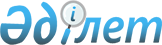 Қалалық мәслихаттың 2011 жылғы 12 желтоқсандағы № 50/440 "2012 - 2014 жылдарға арналған қалалық бюджет туралы" шешіміне өзгерістер енгізу туралыМаңғыстау облысы Ақтау қалалық мәслихатының 2012 жылғы 12 сәуірдегі № 2/14 шешімі. Маңғыстау облысының Әділет департаментінде 2012 жылғы 26 сәуірде № 11-1-176 тіркелді

      Қазақстан Республикасының 2008 жылғы 4 желтоқсандағы № 95-IV Бюджет кодексінің 106 бабы 2 тармағының 4) тармақшасына сәйкес, Қазақстан Республикасының 2001 жылғы 23 қаңтардағы № 148 «Қазақстан Республикасындағы жергілікті мемлекеттік басқару және өзін-өзі басқару туралы» Заңының 6 бабы 1 тармағының 1) тармақшасына және «Облыстық мәслихаттың 2011 жылғы 6 желтоқсандағы № 39/448 «2012-2014 жылдарға арналған облыстық бюджет туралы» шешіміне өзгерістер мен толықтырулар енгізу туралы» Маңғыстау облыстық мәслихатының 2012 жылғы 4 сәуірдегі № 3/26 шешіміне (нормативтік құқықтық актілерді мемлекеттік тіркеу Тізілімінде 2012 жылғы 11 cәуірде № 2121 болып тіркелген) сәйкес, қалалық мәслихат ШЕШТІ:



      1. Қалалық мәслихаттың 2011 жылғы 12 желтоқсандағы № 50/440 «2012-2014 жылдарға арналған қалалық бюджет туралы» (нормативтік құқықтық актілерді мемлекеттік тіркеу Тізілімінде 2011 жылғы 28 желтоқсанда № 11-1-169 болып тіркелген, 2011 жылғы 29 желтоқсандағы № 220-221 «Маңғыстау» газетінде жарияланған) шешіміне келесі өзгерістер енгізілсін:



      «Ақтау қаласының 2012-2014 жылдарға арналған бюджеті 1 қосымшаға сәйкес, соның ішінде 2012 жылға келесі көлемдерде бекітілсін:



      1) кірістер – 14 832 215 мың теңге, оның ішінде:

      салықтық түсімдер бойынша – 10 826 829 мың теңге;

      салықтық емес түсімдер бойынша – 279 517 мың теңге;

      негізгі капиталды сатудан түсетін түсімдер – 593 186 мың теңге;

      трансферттер түсімі бойынша – 3 132 683 мың теңге;



      2) шығындар – 15 124 397 мың теңге;



      3) таза бюджеттік кредиттеу – 500 000 мың теңге, соның ішінде:

      бюджеттік кредиттер – 500 000 мың теңге;

      бюджеттік кредиттерді өтеу – 0 мың теңге;



      4) қаржы активтерiмен операциялар бойынша сальдо – 30 650 мың теңге, соның ішінде:

      қаржы активтерiн сатып алу – 30 650 мың теңге;

      мемлекеттің қаржы активтерін сатудан түсетін түсімдер – 0 мың теңге;



      5) бюджет тапшылығы (профициті) – 822 832 мың теңге;



      6) бюджет тапшылығын қаржыландыру (профицитін пайдалану) – 822 832 мың теңге, соның ішінде:

      қарыздар түсімі – 500 000 мың теңге;

      қарыздарды өтеу – 0 мың теңге;

      бюджет қаражатының пайдаланылатын қалдықтары – 322 832 мың теңге.



      2 тармақтағы:

      2 абзацтағы «18,8» саны «22,1» санымен ауыстырылсын;

      3 абзацтағы «18,7» саны «22,1» санымен ауыстырылсын.



      7 тармақтағы «926 711» саны «2 517 790» санымен ауыстырылсын.



      8 тармақтағы «5 492» саны «10 210» санымен ауыстырылсын.



      2. Осы шешім 2012 жылдың 1 қаңтарынан бастап қолданысқа енгізіледі.      Сессия төрағасы                         Қ. Арғынов      Қалалық мәслихаттың

      хатшысы                                 М. Молдағұлов      «КЕЛІСІЛДІ»      «Ақтау қалалық экономика және

      бюджеттік жоспарлау бөлімі»

      мемлекеттік мекемесінің бастығы

      А. Ким

      2012 жыл 12 сәуір

Қалалық мәслихаттың

2012 жылғы 12 сәуірдегі

№ 2/14 шешіміне

1-қосымша 2012 жылға арналған Ақтау қаласының бюджеті
					© 2012. Қазақстан Республикасы Әділет министрлігінің «Қазақстан Республикасының Заңнама және құқықтық ақпарат институты» ШЖҚ РМК
				СанатыСанатыСанатыСанатыСомасы, мың теңгеСыныбыСыныбыСыныбыСомасы, мың теңгеIшкi сыныбыIшкi сыныбыСомасы, мың теңгеАтауыСомасы, мың теңге1. КІРІСТЕР14 832 2151Салықтық түсiмдер10 826 82901Табыс салығы3 427 5102Жеке табыс салығы3 427 51003Әлеуметтік салық3 390 7241Әлеуметтік салық3 390 72404Меншiкке салынатын салықтар2 909 5151Мүлiкке салынатын салықтар1 858 3933Жер салығы349 5944Көлiк құралдарына салынатын салық701 4635Бірыңғай жер салығы6505Тауарларға, жұмыстарға және қызметтерге салынатын ішкі салықтар724 5252Акциздер55 6423Табиғи және басқа ресурстарды пайдаланғаны үшін түсетін түсімдер362 9524Кәсiпкерлiк және кәсiби қызметті жүргiзгенi үшiн алынатын алымдар236 0245Құмар ойын бизнеске салық69 90708Заңдық мәндi iс-әрекеттердi жасағаны және (немесе) оған уәкілеттігі бар мемлекеттік органдар немесе лауазымды адамдар құжаттар бергені үшін алынатын міндетті төлемдер374 5551Мемлекеттiк баж374 5552Салықтық емес түсімдер279 51701Мемлекеттік меншіктен түсетін кірістер19 2861Мемлекеттiк кәсiпорындардың таза кiрiсі бөлiгiнің түсiмдері2 2865Мемлекеттік меншігіндегі мүлікті жалға беруден түсетін кірістер17 00002Мемлекеттiк бюджеттен қаржыландырылатын мемлекеттiк мекемелердiң тауарларды (жұмыстарды, қызметтерді) өткiзуiнен түсетін түсiмдер1 5731Мемлекеттiк бюджеттен қаржыландырылатын мемлекеттiк мекемелердiң тауарларды (жұмыстарды, қызметтерді) өткiзуiнен түсетін түсiмдер1 57303Мемлекеттік бюджеттен қаржыландырылатын мемлекеттік мекемелер ұйымдастыратын мемлекеттік сатып алуды өткізуден түсетін ақша түсімдері1 4591Мемлекеттік бюджеттен қаржыландырылатын мемлекеттік мекемелер ұйымдастыратын мемлекеттік сатып алуды өткізуден түсетін ақша түсімдері1 45904Мемлекеттік бюджеттен қаржыландырылатын, сондай-ақ Қазақстан Республикасы Ұлттық Банкінің бюджетінен (шығыстар сметасынан) ұсталатын және қаржыландырылатын мемлекеттік мекемелер салатын айыппұлдар, өсімпұлдар, санкциялар, өндіріп алулар251 7361Мұнай секторы ұйымдарынан түсетін түсімдерді қоспағанда, мемлекеттік бюджеттен қаржыландырылатын, сондай-ақ Қазақстан Республикасы Ұлттық Банкінің бюджетінен (шығыстар сметасынан) ұсталатын және қаржыландырылатын мемлекеттік мекемелер салатын айыппұлдар, өсімпұлдар, санкциялар, өндіріп алулар251 73606Басқа да салықтық емес түсімдер5 4631Басқа да салықтық емес түсімдер5 4633Негізгі капиталды сатудан түсетiн түсімдер593 18601Мемлекеттiк мекемелерге бекітілген мемлекеттiк мүлiктi сату132 4691Мемлекеттiк мекемелерге бекітілген мемлекеттiк мүлiктi сату132 46903Жерді және материалдық емес активтерді сату 460 7171Жерді сату 416 1452Материалдық емес активтерді сату44 5724Трансферттердің түсімдері3 132 683Мемлекеттік басқарудың жоғары тұрған органдарынан түсетін трансферттер3 132 6832Облыстық бюджеттен түсетін трансферттер3 132 683Функционалдық топФункционалдық топФункционалдық топФункционалдық топСомасы, мың тенгеБюджеттік бағдарлама әкімшілігіБюджеттік бағдарлама әкімшілігіБюджеттік бағдарлама әкімшілігіСомасы, мың тенгеБағдарламаБағдарламаСомасы, мың тенгеАтауыСомасы, мың тенге2. ШЫҒЫНДАР15 124 39701Жалпы сипаттағы мемлекеттік қызметтер 164 807112Қалалық мәслихаттың аппараты15 705001Аудан (облыстық маңызы бар қала) мәслихатының қызметін қамтамасыз ету жөніндегі қызметтер15 705122Қала әкімінің аппараты74 974001Аудан (облыстық маңызы бар қала) әкімінің қызметін қамтамасыз ету жөніндегі қызметтер74 974123Өмірзақ селосы әкімінің аппараты12 348001Қаладағы аудан, аудандық маңызы бар қаланың, кент, ауыл (село), ауылдық (селолық) округ әкімінің қызметін қамтамасыз ету жөніндегі қызметтер11 508024Ақпараттық жүйелер құру840452Қаржы бөлімі49 819001Аудандық бюджетті орындау және коммуналдық меншікті (облыстық манызы бар қала) саласындағы мемлекеттік саясатты іске асыру жөніндегі қызметтер19 494003Салық салу мақсатында мүлікті бағалауды жүргізу7 000004Біржолғы талондарды беру жөніндегі жұмысты және біржолғы талондарды іске асырудан сомаларды жинаудың толықтығын қамтамасыз етуді ұйымдастыру17 315011Коммуналдық меншікке түскен мүлікті есепке алу, сақтау, бағалау және сату 5 710018Мемлекеттік органның күрделі шығыстары300453Экономика және бюджеттік жоспарлау бөлімі11 961001Экономикалық саясатты, мемлекеттік жоспарлау жүйесін қалыптастыру және дамыту және ауданды (облыстық манызы бар қаланы) басқару саласындағы мемлекеттік саясатты іске асыру жөніндегі қызметтер11 661004Мемлекеттік органның күрделі шығыстары30002Қорғаныс15 303122Қала әкімінің аппараты15 303005Жалпыға бірдей әскери міндетті атқару шеңберіндегі іс-шаралар15 30303Қоғамдық тәртіп, қауіпсіздік, құқық, сот, қылмыстық-атқару қызметі73 142458Тұрғын үй-коммуналдық шаруашылығы, жолаушылар көлігі және автомобиль жолдары бөлімі73 142021Елдi мекендерде жол жүрісі қауiпсiздiгін қамтамасыз ету73 14204Білім беру8 293 555464Білім беру бөлімі8 205 927001Жергілікті деңгейде білім беру саласындағы мемлекеттік саясатты іске асыру жөніндегі қызметтер24 429003Жалпы білім беру5 017 599005Ауданның (облыстык маңызы бар қаланың) мемлекеттік білім беру мекемелер үшін оқулықтар мен оқу-әдiстемелiк кешендерді сатып алу және жеткізу97 021006Балалар мен жеткіншектерге үшін қосымша білім беру299 059007Аудандық (қалалық) ауқымдағы мектеп олимпиадаларын және мектептен тыс іс-шараларды өткiзу15 193009Мектепке дейінгі тәрбие ұйымдарының қызметін қамтамасыз ету2 547 367015Республикалық бюджеттен берілетін рансферттер есебінен жетім баланы (жетім балаларды) және ата-аналарының қамқорынсыз қалған баланы (балаларды) күтіп-ұстауға асыраушыларына ай сайынғы ақшалай қаражат төлемдері38 832020Республикалық бюдеттен берілетін трансферттер есебінен үйде оқытылатын мүгедек балаларды жабдықпен, бағдарламалық қамтыммен қамтамасыз ету 46 497021Республикалық бюджеттен берілетін нысаналы трансферттер есебінен мектепке дейінгі ұйымдардың тәрбиешілеріне біліктілік санаты үшін қосымша ақының мөлшерін ұлғайту 20 610063Республикалық бюджеттен берілетін трансферттер есебінен "Назарбаев Зияткерлік мектептері" ДБҰ-ның оқу бағдарламалары бойынша біліктілікті арттырудан өткен мұғалімдерге еңбекақыны арттыру3 655064Республикалық бюджеттен берілетін трансферттер есебінен мектеп мұғалімдеріне біліктілік санаты үшін қосымша ақының мөлшерін ұлғайту 95 665467Құрылыс бөлімі87 628037Білім беру объектілерін салу және реконструкциялау87 62806Әлеуметтік көмек және әлеуметтік қамсыздандыру665 461123Өмірзақ селосы әкімінің аппараты573003Мұқтаж азаматтарға үйінде әлеуметтік көмек көрсету573451Жұмыспен қамту және әлеуметтік бағдарламалар бөлімі650 678001Жергілікті деңгейде облыстың жұмыспен қамтуды қамтамасыз ету және үшін әлеуметтік бағдарламаларды іске асыру саласындағы мемлекеттік саясатты іске асыру жөніндегі қызметтер 54 846002Еңбекпен қамту бағдарламасы110 855005Мемлекеттік атаулы әлеуметтік көмек22 592006Тұрғын үй көмегі31 990007Жергілікті өкілетті органдардың шешімі бойынша мұқтаж азаматтардың жекелеген топтарына әлеуметтік көмек247 511010Үйден тәрбиеленіп оқытылатын мүгедек балаларды материалдық қамтамасыз ету5 727011Жәрдемақыларды және басқа да әлеуметтік төлемдерді есептеу, төлеу мен жеткізу бойынша қызметтерге ақы төлеу2 351013Белгіленген тұрғылықты жері жоқ тұлғаларды әлеуметтік бейімдеу28 466014Мұқтаж азаматтарға үйде әлеуметтік көмек көрсету 84 75301618 жасқа дейінгі балаларға мемлекеттік жәрдемақылар7 483017Мүгедектерді оңалту жеке бағдарламасына сәйкес, мұқтаж мүгедектерді міндетті гигиеналық құралдармен қамтамасыз етуге, және ымдау тілі мамандарының, жеке көмекшілердің қызмет көрсетуі38 354021Мемлекеттік органның күрделі шығыстары400023Жұмыспен қамту орталықтарының қызметін қамтамасыз ету15 350464Білім беру бөлімі14 210008Жергілікті өкілді органдардың шешімі бойынша білім беру ұйымдарының күндізгі оқу нысынында мен тәрбиеленушілерді қоғамдық көлікте (таксиден басқа) жеңілдікпен жол жүру түрінде әлеуметтік қолдау 14 21007Тұрғын үй -коммуналдық шаруашылық4 102 676123Өмірзақ селосы әкімінің аппараты25 689008Елді мекендерде көшелерді жарықтандыру5 229009Елді мекендердің санитариясын қамтамасыз ету11 532011Елді мекендерді абаттандыру мен көгалдандыру8 928467Құрылыс бөлімі2 764 223003Мемлекеттік коммуналдық тұрғын үй қорының тұрғын үйін жобалау, салу және (немесе) сатып алу867 562004Инженерлік коммуникациялық инфрақұрылымды жобалау,дамыту, жайластыру және (немесе) сатып алу605 674005Коммуналдық шаруашылықты дамыту110 781006Сумен жабдықтау және су бұру жүйесін дамыту1 070 076007Қаланы және елді мекендерді көркейтуді дамыту110 130458Тұрғын үй коммуналдық шаруашылығы, жолаушылар көлігі және автомобиль жолдары бөлімі1 305 228015Елді мекендердегі көшелерді жарықтандыру139 867016Елді мекендердің санитариясын қамтамасыз ету366 858017Жерлеу орындарын күтіп ұстау және туысы жоқтарды жерлеу10 683018Елді мекендерді абаттандыру және көгалдандыру750 820026Ауданның (қалалың) коммуналдық меншігіндегі жылу жүйелерін қолдануды ұйымдастыру37 000479Тұрғын-үй инспекция бөлімі7 536001Жергілікті деңгейде тұрғын-үй қоры саласындағы мемлекеттік саясатты іске асыру жөніндегі қызметтер6 336005Мемлекеттік органның күрделі шығыстары1 20008Мәдениет, спорт, туризм және ақпараттық кеңістік308 572455Мәдениет және тілдерді дамыту бөлімі246 106001Жергілікті деңгейде тілдерді және мәдениетті дамыту саласындағы мемлекеттік саясатты іске асыру жөніндегі қызметтер8 759003Мәдени-демалыс жұмысын қолдау204 398006Аудандық (қалалық) кітапханалардың жұмыс істеуі32 949456Ішкі саясат бөлімі42 960001Жергілікті деңгейде аппарат, мемлекеттілікті нығайту және азаматтардың әлеуметтік сенімділігін қалыптастыруда мемлекеттік саясатты іске асыру жөніндегі қызметтер12 692002Газеттер мен журналдар арқылы мемлекеттік ақпараттық саясат жүргізу жөніндегі қызметтер20 000003Жастар саясаты саласында өңірлік бағдарламаларды iске асыру2 268005Телерадиохабарлары арқылы мемлекеттік ақпараттық саясат жүргізу8 000465Дене шынықтыру және спорт бөлімі19 506001Жергілікті деңгейде мәдениет және тілдерді дамыту саласындағы мемлекеттік саясатты іске асыру жөніндегі қызметтер6 917006Аудандық (облыс маңызы бар қалалық) деңгейде спорттық жарыстар өткізу8 104007Әртүрлі спорт түрлері бойынша аудан (облыстық маңызы бар қала) құрама командаларының мүшелерін дайындау және олардың облыстық спорт жарыстарына қатысуы4 48509Отын-энергетика кешені және жер қойнауын пайдалану775 589467Құрылыс бөлімі775 589009Жылу-энергетикалық жүйені дамыту775 58910Ауыл, су, орман, балық шаруашылығы, ерекше қорғалатын табиғи аумақтар, қоршаған ортаны және жануарлар дүниесін қорғау, жер қатынастары26 586453Экономика және бюджеттік жоспарлау бөлімі227099Мамандардың әлеуметтік көмек көрсетуі жөніндегі шараларды іске асыру227474Ауыл шаруашылығы және ветеринария бөлімі8 585001Жергілікті деңгейде ауыл шаруашылығы және ветеринария саласындағы мемлекеттік саясатты іске асыру жөніндегі қызметтер7 969012Ауыл шаруашылығы жануарларын бірдейлендіру жөніндегі іс-шараларды жүргізу86013Эпизоотияға қарсы іс-шаралар жүргізу530463Жер қатынастары бөлімі17 774001Аудан (облыстық манызы бар қала) аумағында жер қатынастарын реттеу саласындағы мемлекеттік саясатты іске асыру жөніндегі қызметтер17 77411Өнеркәсіп, сәулет, қала құрылысы және құрылыс қызметі35 848467Құрылыс бөлімі15 164001Құрылыс, сәулет және қала құрылысы бөлімінің қызметін қамтамасыз ету жөніндегі қызметтер15 164468Сәулет және қала құрылысы бөлімі20 684001Жергілікті деңгейде сәулет және қала құрылысы саласындағы мемлекеттік саясатты іске асыру жөніндегі қызметтер12 684003Ауданның қала құрылысы даму аумағын және елді мекендердің бас жоспарлары схемаларын әзірлеу8 00012Көлік және коммуникация352 495458Тұрғын үй коммуналдық шаруашылығы, жолаушылар көлігі және автомобиль жолдары бөлімі352 495022Көлік инфрақұрылымын дамыту119 073023Автомобиль жолдарының жұмыс істеуін қамтамасыз ету233 42213Өзгелер85 218469Кәсіпкерлік бөлімі47 436001Жергілікті деңгейде кәсіпкерлік пен өнеркәсіпті дамыту саласындағы мемлекеттік саясатты іске асыру жөніндегі қызметтер9 356003Кәсіпкерлік қызметті қолдау 38 080452Қаржы бөлімі10 210012Ауданның (облыстық маңызы бар қаланың) жергілікті атқарушы органының резерві 10 210453Экономика және бюджеттік жоспарлау бөлімі5 000003Жергілікті бюджеттік инвестициялық жобалардың және концессиялық жобалардың техникалық-экономикалық негіздемелерін әзірлеу және оған сараптама жүргізу 5 000458Тұрғын үй коммуналдық шаруашылығы, жолаушылар көлігі және автомобиль жолдары бөлімі22 572001Жергілікті деңгейде тұрғын үй-коммуналдық шаруашылығы, жолаушылар көлігі және автомобиль жолдары саласындағы мемлекеттік саясатты іске асыру жөніндегі қызметтер22 57215Трансферттер225 145452Қаржы бөлімі225 145006Пайдаланылмаған (толық пайдаланылмаған) нысаналы трансферттерді қайтару225 1453. ТАЗА БЮДЖЕТТІК КРЕДИТТЕУ 500 000Бюджеттік кредиттер 500 000039Кондоминиум объектілерінің жалпы мүлкіне жөндеу жүргізу500 000Бюджеттік кредиттерді өтеу 04. ҚАРЖЫ АКТИВТЕРІМЕН ОПЕРАЦИЯЛАР БОЙЫНША САЛЬДО30 650Қаржы активтерін сатып алу30 65013Өзгелер30 650452Қаржы бөлімі9 650014Заңды тұлғалардың жарғылық капиталын қалыптастыру немесе ұлғайту 9 650458Тұрғын үй коммуналдық шаруашылығы, жолаушылар көлігі және автомобиль жолдары бөлімі21 000065Заңды тұлғалардың жарғылық капиталын қалыптастыру немесе ұлғайту 21 000Мемлекеттің қаржы активтерін сатудан түсетін түсімдер05. БЮДЖЕТ ТАПШЫЛЫҒЫ (ПРОФИЦИТІ)-822 8326. БЮДЖЕТ ТАПШЫЛЫҒЫН ҚАРЖЫЛАНДЫРУ (ПРОФИЦИТІН ПАЙДАЛАНУ)822 8327Қарыздар түсімі500 00001Мемлекеттік ішкі қарыздар500 0002Қарыз алу келісім-шарттары500 00016Қарыздарды өтеу0Бюджет қаражатының пайдаланылатын қалдықтары322 832